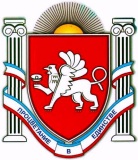 П О С Т А Н О В Л Е Н И Е                                             от 28 сентября 2018   № 481г. ДжанкойО внесении изменения в постановление администрацииДжанкойского района от 15.03.2016 № 52       В соответствии с Федеральными законами от 06.10.2003 № 131-ФЗ «Об общих принципах организации местного самоуправления в Российской Федерации», от 06.10.1999 № 184-ФЗ «Об общих принципах организации законодательных (представительных) и исполнительных органов государственной власти субъектов Российской Федерации», Законами Республики Крым от 21.08.2014 № 54-ЗРК «Об основах местного самоуправления в Республике Крым», от 29.12.2015 № 193-ЗРК/2015 «О внесении изменений в отдельные законы Республики Крым», решением сессии Джанкойского районного совета от 29.01.2016 № 1/25-8 «О признании утратившим силу решения сессии Джанкойского районного совета от 30.01.2015 № 1/9-5 «О Комиссии по делам несовершеннолетних и защите их прав в Джанкойском районе»,  Уставом муниципального образования Джанкойский район администрация Джанкойского района Республики Крым                                                        п о с т а н о в л я е т :                                                    	1. Внести в постановление администрации Джанкойского района от 15.03.2016 № 52 «О Комиссии по делам несовершеннолетних и защите их прав Джанкойского района Республики Крым» следующие изменения:		п. 2.5 раздела 2, приложения № 2 к постановлению изложить в следующей редакции:2	«2.5. Проведение разъяснительной работы в отношении отдельной категории несовершеннолетних, а также родителей или иных законных представителей несовершеннолетних в случае совершения в присутствии несовершеннолетнего противоправных и (или) антиобщественных действий, оказывающих отрицательное влияние на его поведение по вопросу о недопустимости совершения таких действий и правовых последствий их совершения. Обеспечение осуществления мер по выявлению и пресечению случаев вовлечения несовершеннолетних в совершение преступлений и антиобщественных действий».2. Постановление вступает в силу со дня его официального обнародования на сайте администрации Джанкойского района Республики Крым (www.djankoiadm.ru).3. Контроль за исполнением настоящего постановления возложить на заместителя главы администрации Пономаренко А.А. Глава администрации                                                   Джанкойского района 					                             И.С. Федоренко РЕСПУБЛИКА КРЫМАДМИНИСТРАЦИЯ ДЖАНКОЙСКОГО РАЙОНААДМIНIСТРАЦIЯ ДЖАНКОЙСЬКОГО РАЙОНУ РЕСПУБЛІКИ КРИМКЪЫРЫМ ДЖУМХУРИЕТИ ДЖАНКОЙ БОЛЮГИНИНЪ ИДАРЕСИ